Woensdagavond 26 augustus BBQ Voor de karateleden van 4DefenceGeef je op en doe mee! 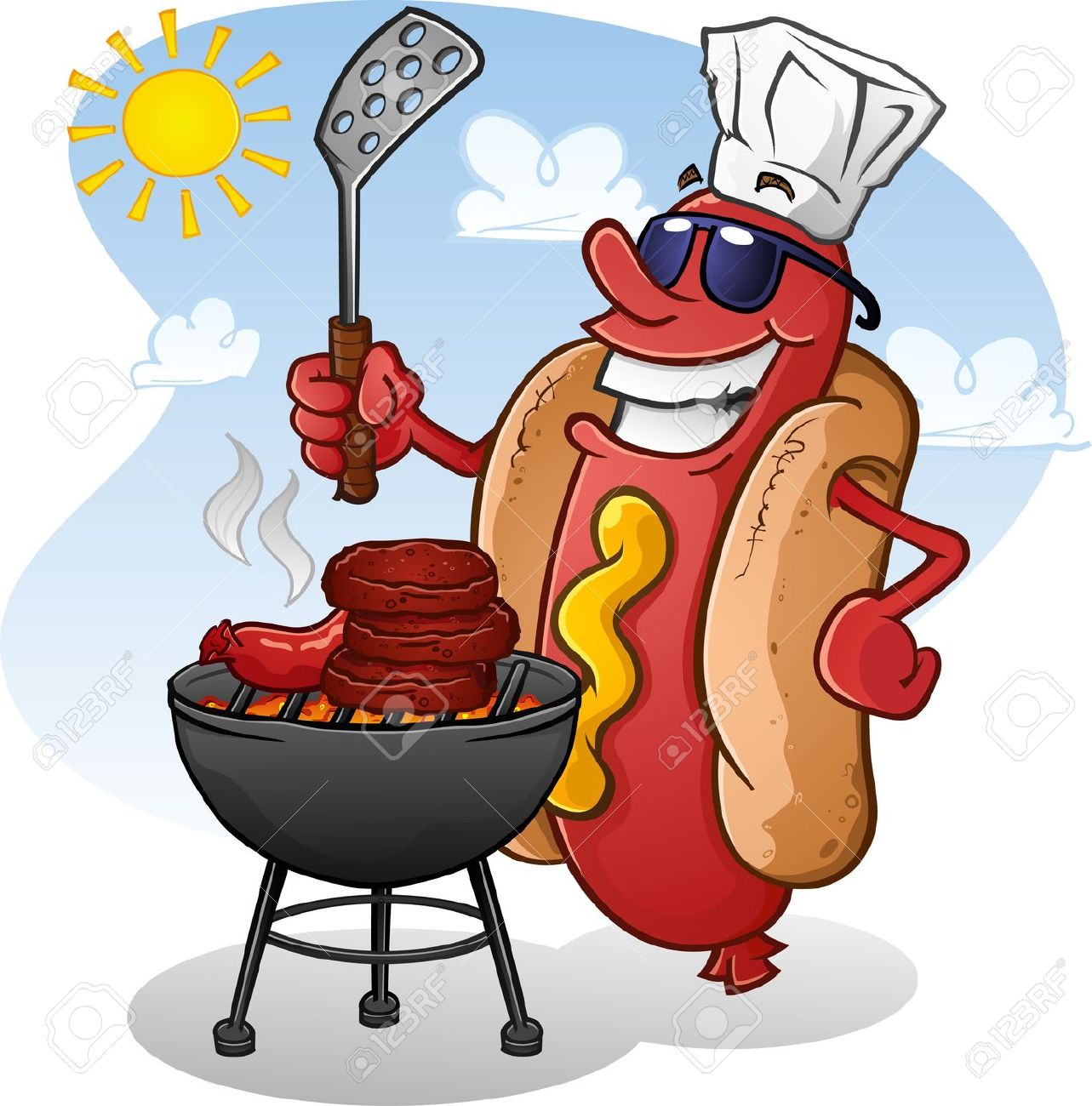 BarbequeDatum: Woensdag  26 augustusTijdstip 18.30  – 21.30 of totdat het vlees op is Lokatie: Mijlstraat 33a te BoxtelU kan bij de BBQ kiezen uit het volgende:Wij zorgen voor cola, 7up, sinas, bier en wijn. 
Bij de BBQ zorgen wij voor Braadworst, Spek, Hamburgers, Sate, Shasliek,brood Wie doen er mee!Hieronder komen de namen van de deelnemers. Wesley van der PaschDeborah van der PaschFenne van der Pasch? van der Pasch Peter Kerkhof Miriam van Eijndhoven Sid van EijndhovenLynn van Eijndhoven Samira GougouRoy MeijerAymen ChaibaLynn van BuurenHenry van PeltMelissa van BerkelBritt van SchijndelDemi van der PlasMyrthe VermaesenMarit Vermaesen Saskia VermaesenRoy VermaesenHarry BottseWil je ook meedoen klik dan hier om je eenvoudig per mail aan te melden  Je mail komt dan automatisch bij Peter Kerkhof binnenVind je het niet fijn vinden dat je naam vermeld staat op de deelnemerslijst.
Stuur dan een mailtje naar peterkerkhof@home.nl en we verwijderen je naam zo spoedig mogelijk.Wat kost het? We hebben geen winststreven maar we vragen een bijdrage in de kosten. Verder sponsoren Peter en Wesley ook een stukje in de kosten.Lid van 4Defence  tot 15 jaar5,00 euroLid van 4Defence  15 jaar en ouder7.50 euroGeen lid van 4Defence  tot 15 jaar7.50 euro Geen lid van 4Defence 15 jaar en ouder10 euro Voor wie is het?Alleen voor de karateleden en hun familie (Man/Vrouw, ouders, broertjes, zusjes) 
Dus niet voor de boxers, kickboksers. Waar is het:  Wesley van de Pasch, Mijlstraat 33a,  Boxtel, 0411-644481, 06-16210330,  wesley@prsbv.comHoe kan ik me aanmelden Klik hier om je eenvoudig per mail aan te melden  Via whatsapp 06 - 2143 1192. Telefonisch 06  - 2143 1192 SMS 06 - 2143 1192De manieren van aanmelden staan op volgorde van voorkeur van de organisatie. Dus via de mail aanmeldenheeft onze voorkeur.Tot wanneer kan ik me aanmeldenJe kan tot en met zondag 23 augustus aanmelden. Waarbij we het fijn zouden vinden als je je zo vroeg mogelijk zou aanmelden, zodat we tijdig onze planning kunnen aanpassen aan het aantal te verwachten deelnemers.Overige vragen Wat bij regen.We kunnen binnen staan indien nodig, dus bij slecht weer gaat het gewoon door.Tot wanneer kan ik me aanmelden.U kunt zich aanmelden tot en met zondag23 augustus. Een tijdige aanmelding wordt gewaardeerd zodat wij tijdig vlees kunnen inkopen enzIk ben door omstandigheden verhinderd?Indien u zich op zondag 23 augustus afmeld of eerder hoeft u niets te betalen. Meld u zich na zondag 23 augustus af dan dient u het deelnamegeld te voldoen.Wat zijn de adressen van de organisatiePeter Kerkhof Frans Staelstraat 7, Boxtel 0411 - 686 377, 06 - 2143 1192 Skypenaam: peterkerkhof, peterkerkhof@home.nl Wesley van de Pasch, Mijlstraat 33a, 5281 LJ  Boxtel, 0411 - 644 481, 06 – 1621 0330, wesley@prsbv.com Ik ben vegetarier of wil graag halal eten is dat mogelijk?Wij kunnen Vegetarisch eten of Halal eten apart voor u bestellen.Het halal vlees kunnen wij klaarmaken op een aparte bbq of op een apart gedeelte van de grote BBQWanneer moet ik betalen voor de BBQ?Betalen kan op de avond van de BBQ, graag betalen bij binnenkomst bij Peter of Wesley.Mijn vraag staat er niet bij.Bel naar Wesley of Peter 06 - 2143 1192.Hoe kan ik dit document later terugvinden?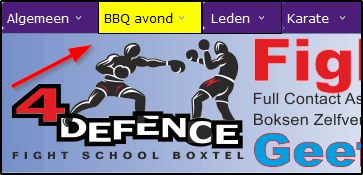 Als je op onderstaande link klikt kan je de meest actuele versie downloaden/bekijken. 
Voeg deze lokatie toe aan je favorieten in je browser en je kan hem altijd makkelijk terugvinden.
www.4defence.nl/DownloadsVoorIedereen/BBQWoensdag26Augustus2015.docx